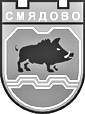  9820 гр. Смядово, пл. „Княз Борис І”№2; телефон: 05351/2033; факс: 05351/2226 Obshtina_smiadovo@abv.bg    www.smyadovo.bgМОТИВИ КЪМ ПРОЕКТ НА НАРЕДБА ЗА ИЗМЕНЕНИЕ  НАНАРЕДБА ЗА УПРАВЛЕНИЕ НА ОТПАДЪЦИТЕ НА ТЕРИТОРИЯТА НА ОБЩИНА СМЯДОВО І. Причини, които налагат изменението на Наредба за управление на отпадъците  на територията на община Смядово:            След извършена от Окръжна прокуратура – гр. Шумен проверка, относно законосъобразността на Наредбата за управление на отпадъците на община Смядово, приета с Решение № 407 по Протокол №8/31.07.2014 г. на Общински съвет – гр. Смядово, е констатирано, че текстовете на чл. 31; чл. 36, ал. 1; чл.44; чл. 48, ал. 1 и Глава четиринадесета „Административно-наказателни разпоредби“ от Наредбата за управление на отпадъци на територията на община Смядово не са съобразени с нормативните актове от по-висока степен, поради което прокуратурата протестира, отправя искане за обявяване на нищожност на цитираните разпоредби и изисква представяне на актуализиран вариант на оспорвания подзаконов нормативен акт. 	В тази връзка се изготви настоящият проект за изменение на Наредба за управление на отпадъците на територията на община Смядово. ІІ. Цел на Наредбата: Основната цел на отмяната на акта е осигуряване на законосъобразност на подзаконовият акт.  ІІІ. Финансови средства, необходими за прилагането на Наредбата: Не са необходими допълнителни финансови средства, вследствие от приемането на измененията в Наредбата. ІV. Очаквани резултати: Очакваните резултати са осигуряване на законосъобразност на подзаконовият акт.  V. Анализ за съответствие с правото на Европейския съюз Предлаганият проект за изменение на наредбата е разработен в съответствие с Европейското законодателство – Европейската харта за местно самоуправление. Този проект не противоречи на други нормативни актове от по-висша степен, приети от законодателната и изпълнителната власт в Република България. VІ. Правни основания: Чл. 21, ал. 2 от ЗМСМА, при спазване изискванията на чл. 26 и чл. 28 от ЗНА и чл. 75, 76, 77 и 78 от АПК. Съгласно изискването на чл. 26, ал. 3 от Закона за нормативните актове, мотивите и проектът на Наредбата са публикувани на интернет страницата на община Смядово.По този начин на заинтересованите лица се предоставя срок за предложения и становища по проекта, считано от 07.05.2019г. до 20.05.2019г., включително. Предложения и становища по проекта на Наредбата ще се приемат в деловодството на Община Смядово и Общински съвет – Смядово, както и на следния e-mail адрес: Obshtina_smiadovo@abv.bg VІI. Мотиви за съкращаване на срока по чл. 26, ал. 4 от ЗНА: В случая е налице образувано производство по оспорване на акта пред Административен съд Шумен, като би могло да се приеме, че в голямата си част внесеният протест е основателен. Горното налага да се предприемат незабавни действия по доброволна извънсъдебна отмяна на постановения от страна на Общински съвет - Смядово нормативен акт.  По този начин, освен че ще се намалят съдопроизводствените разноски в процеса, ще се спести и значително време на съда за извършване на съдопроизводствени действия. Горното от своя страна обуславя обезпечаване на възможността за по-бързото приемане на измененията. Проектът на Наредбата ще бъде разгледан и обсъден на заседанието на Общински съвет – Смядово, което ще се проведе на 30.05.2019 г. ИВАНКА ПЕТРОВА /П/Кмет на Община Смядово